INSTITUTO NACIONAL DE PESQUISAS DA AMAZÔNIACOORDENAÇÃO DE TECNOLOGIA SOCIALEDITAL DE CHAMAMENTO E REGISTRO DE EXPERIÊNCIAS DE TECNOLOGIA SOCIAL DO INPA COTES/COEXT N.01/2022A Coordenação de Tecnologia Social (COTES) e a Coordenação de Extensão (COEXT) do Instituto Nacional de Pesquisas da Amazônia (INPA) tornam público o presente Edital de Chamamento e Registro de Experiências de Tecnologia Social e convidam pesquisadores, tecnologistas, técnicos, estudantes e/ou bolsistas dos programas de Pós-Graduação a apresentarem, nos termos do presente Edital, experiências de tecnologia social desenvolvidas no âmbito do Inpa, visando o mapeamento e a documentação das experiências de tecnologia social do Instituto Nacional de Pesquisas da Amazônia e futura publicação do Catálogo de Tecnologias Sociais. Além disso, em decorrência do cenário provocado pela pandemia do COVID-19, o edital também visa contemplar experiências de tecnologia social elaboradas para o enfrentamento do COVID-19 e que estejam de acordo com os itens abaixo. 1. OBJETIVO O presente Edital tem como objetivo identificar, mapear e documentar as experiências de tecnologia social desenvolvidas pelo Instituto Nacional de Pesquisas da Amazônia e divulgá-las em seu Catálogo de Tecnologias Sociais 2022-2023. O mapeamento, documentação e divulgação das informações busca dar visibilidade às experiências de tecnologia social desenvolvidas pelo INPA, produzir registro e criar memória a partir das iniciativas registradas, dar publicidade às experiências, além de permitir que os produtos, processos, metodologias, serviços e técnicas mapeadas, possam ser objeto de reaplicação e intercâmbio. Este Edital também tem como objetivo reunir experiências de tecnologia social e/ou inovações sociais para o desenvolvimento social e enfrentamento do COVID-19 –, em fase piloto ou já finalizadas – desenvolvidas pelo INPA por meio dos seus pesquisadores, tecnologistas, técnicos e/ou estudantes dos programas de Pós-Graduação no âmbito de projetos de ensino, pesquisa e extensão. As experiências captadas através desse Edital se somarão àquelas registradas anteriormente e integrarão o Catálogo de Tecnologias Sociais 2022-2023. O Portfólio de Tecnologias Sociais do INPA – uma forma preliminar de catálogo - já foi lançado em diversas versões, estando a última disponível no repositório institucional em  https://repositorio.inpa.gov.br/bitstream/1/37810/1/portfolio_Cotes.pdf.2. SOBRE AS EXPERIÊNCIAS Para os objetivos do presente Edital, são consideradas experiências de tecnologia social os produtos, processos, metodologias, serviços e/ou técnicas reaplicáveis, construídas e desenvolvidas por pesquisadores, tecnologistas, técnicos e/ou estudantes dos programas de Pós-Graduação, em interação com a comunidade e/ou público-alvo interessado, e que representem soluções inovadoras voltadas para a transformação, desenvolvimento e/ou inclusão social. As experiências podem ser fruto de projetos de ensino, pesquisa, extensão e/ou inovação e devem responder a demandas sociais em diversas áreas como: educação, energia, alimentação, cidadania, memória, geração de renda, habitação, saúde, recursos hídricos, meio ambiente, segurança, políticas públicas, dentre outras. Em virtude da pandemia, diversas experiências foram desenvolvidas visando atender à urgência de enfrentamento ao COVID-19. Em vista disso, este edital também tem como objetivo catalogar experiências de tecnologia social que sejam produtos, processos, metodologias, serviços e/ou técnicas reaplicáveis, construídas e desenvolvidas por pesquisadores, tecnologistas, técnicos e/ou estudantes dos programas de Pós-Graduação, que estejam relacionados aos desafios criados pela pandemia do COVID-19. É desejável que as experiências apresentem – pelo menos – 3 (três) dos seguintes valores abaixo mencionados: 1) Responde a um problema social (a experiência responde a um problema e/ou demanda social, preferencialmente desenvolvida considerando o saber local e/ou da comunidade para a sua realização); 2) Replicabilidade (possibilidade de a experiência ser adaptada a outros contextos semelhantes e, por sua vez, reaplicada. Também deve ser de uso aberto e simples de entender);3) Sustentabilidade Econômica (a experiência possibilita, com ou sem a produção de renda, o desenvolvimento de ferramentas que viabilizam a organização econômica local e a distribuição equilibrada das riquezas produzidas); 4) Sustentabilidade Ambiental (a experiência possibilita ferramentas que viabilizam a manutenção e preservação dos recursos naturais); 5) Autogestão (a gestão da experiência é realizada pelos próprios atores e/ou público-alvo interessado, estimulando a autonomia, a administração dos seus processos e recursos e a tomada de decisão); 6) Baixo custo (a experiência proposta é viável com poucos recursos); 7) Interdisciplinaridade/Intersetorialidade (a experiência articula saberes de duas ou mais disciplinas e/ou campos de conhecimento); 8) Acessibilidade (a experiência promove acessibilidade em diversos âmbitos); 3. FASES DO MAPEAMENTO E CATALOGAÇÃO DAS EXPERIÊNCIASO mapeamento das experiências de tecnologia social será realizado em cinco fases, assim definidas: Fase I – Recebimento dos formulários do Google Forms (https://forms.gle/LtTrWtBBV3woAy716) - Análise das informações coletadas pela Equipe da Coordenação de Tecnologia Social e validação das experiências - Resultado preliminar;Fase II – Entrevista com as experiências - Coleta, junto aos responsáveis das experiências validadas na Fase I, de informações complementares (documentos, publicações, fotos, material didático, vídeos e outros.) - Entrevista online com os coordenadores, responsáveis e/ou participantes;Fase III - Análise das informações complementares e resultado da análise - Análise das informações complementares (documentos, publicações, fotos, material didático e vídeos);Fase IV – Redação e catalogação - Registro das informações das experiências mapeadas, catalogação e divulgação das informações;Fase V – Lançamento - Lançamento do Catálogo de Tecnologias Sociais 2022-2023 4. CRITÉRIOS DE VALIDAÇÃO DAS EXPERIÊNCIAS A validação das experiências ficará a cargo da Coordenação de Tecnologias Sociais do INPA (COTES). Para a validação das experiências, serão considerados os seguintes critérios: 1. A experiência considerou o saber da comunidade e/ou do público-alvo interessado (saber local) para a sua concepção ou foi desenvolvida a partir de uma demanda social;2. Foi realizada pelo INPA, ou contou com a sua participação, para a sua concepção/desenvolvimento;3. Reúne pelo menos 3 valores/características apontadas no formulário de inscrição; 4. Apresentou formulário de coleta de dados devidamente preenchido;5. Forneceu informações complementares, quando solicitado.5. ENVIO DAS INFORMAÇÕES A submissão das informações das experiências para avaliação do presente Edital deve ser realizada exclusivamente por meio do preenchimento do formulário online (https://forms.gle/LtTrWtBBV3woAy716), também disponível em anexo para conhecimento dos interessados (ANEXO I – Formulário de Coleta de Informações). 6. CRONOGRAMA 7. DISPOSIÇÕES GERAIS Informações complementares ou dúvidas acerca do presente Edital podem ser encaminhadas para dmdgutie@inpa.gov.br. Para saber mais sobre tecnologia social e obter informações complementares acesse o repositório institucional para ter acesso às obras já publicadas. Também acessar o Instagram do Projeto Rede Amazônica de Tecnologia Social @redeamazonica_tecnologiasocial.Manaus (AM), 04 de maio de 2022.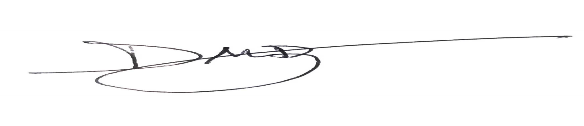 _____________________________________DRA. DENISE M.D. GUTIERREZCoordenadora de Tecnologia Social - COTES/INPAANEXO I – FORMULÁRIO DE REGISTRO 2022-2023Prezado(a) Coordenador(a), O formulário abaixo integra o Edital de Chamamento e Registro de Experiências de Tecnologia Social (COTES/COEXT/2022-2023), que tem como objetivo o mapeamento e a documentação das experiências de tecnologia social do Instituto Nacional de Pesquisas da Amazônia e futura publicação do Catálogo de Tecnologias Sociais 2022-2023. O formulário está dividido em 13 Partes. O tempo de preenchimento pode variar de 30 a 40 minutos. Leia atentamente todas as perguntas antes de responder. IMPORTANTE:- Recomendamos que responda às questões em um arquivo de Word, ou outro editor de texto, antes de responder diretamente no formulário. - Em caso de dúvidas, você pode entrar em contato conosco pelo e-mail dmdgutie@inpa.gov.br. Para saber mais sobre nosso trabalho, acesse o site institucional e Instagram @redeamazonica_tecnologiasocial.Formulário de Coleta de Dados em Tecnologias Sociais para a AmazôniaInstituto Nacional de Pesquisas da Amazônia (Inpa)Coordenação de Tecnologia Social (COTES)Olá,Desde já agradecemos o seu interesse nessa pesquisa. Por favor leia atentamente o Termo deConsentimento Livre e Esclarecido (TCLE) abaixo:O(A) Sr(a) está sendo convidado a participar do projeto de pesquisa “Tecnologias Sociais Sustentáveis para a Amazônia”, cuja pesquisadora responsável é a Prof.ª. Dra. Denise Machado Duran Gutierrez; em colaboração com as pesquisadoras: Dra. Regina Oliveira da Silva e M.Sc.Dávila Suelen Souza Corrêa.Os objetivos do projeto são:GERAL:Compreender como o sistema de inovação e desenvolvimento de tecnologias sociais na Região Amazônica está construído e atuante.ESPECÍFICOS:1.   Prospectar tecnologias sociais desenvolvidas, ou em desenvolvimento na região amazônica, e as propostas de reaplicação das mesmas para atendimento às demandas socioeconômicas da região;2.   Contribuir para uma maior segurança, confiabilidade e efetividade das Tecnologias Sociais prospectadas para os usuários finais e para os parceiros e apoiadores dessas tecnologias;3.   Subsidiar o registro, localização, caracterização e divulgação das tecnologias sociais desenvolvidas para a Amazônia e disponibilizadas para reaplicação e adaptação sociotécnica;4.   Promover a ampla divulgação e apropriação do conhecimento em áreas temáticas previstas nas políticas de C&T, e a partir dos princípios do projeto de Lei que propõe a Política Nacional de Tecnologia Social;5.   Propiciar a interação do público e de potenciais beneficiários com tecnologias sociais já testadas;6.   Apoiar a disseminação, reaplicação e aperfeiçoamento de Tecnologias Sociais consolidadas, que se encontra em fase de escala, promovendo a apropriação de conhecimentos e técnicas;7.   Contribuir diretamente no processo de desenvolvimento educacional e socioeconômico das comunidades amazônicas;8.   Promover as tecnologias sociais como ações e políticas intersetoriais de desenvolvimento, visando estimular a implementação de empreendimentos de economia solidária de impacto social e econômico;9.   Fortalecer arranjos sociotécnicos que já atuam no desenvolvimento e disseminação de tecnologias sociais na Amazônia.A sua participação consistirá em:1)   Responder este questionário que contém questões abertas e fechadas, por meio de link eletrônico;2)  Após o preenchimento deste documento a pesquisadora irá entrar em contato com o(a) Sr(a) pelo número para contato ou e-mail que foi inserido no questionário, a fim de se apresentar, ressaltar os dados apresentados neste TCLE, sanar dúvidas em relação ao projeto, definir qual plataforma virtual o(a) Sr(a) deseja usar para a entrevista (WhatsApp ou Google Meet), definir a disponibilidade para realização da entrevista, buscando o momento, condição e local mais adequados para que a entrevista aconteça da forma mais respeitosa considerando sua privacidade e seu tempo (Item IV.a. da Resolução 466/2013-CNS).3)   A entrevista será feita na plataforma de sua escolha, e contará com perguntas referentes ao seu conhecimento/envolvimento com tecnologia social, momento em que o(a) Sr(a) poderá responder da maneira que se sentir mais confortável. A entrevista tem duração média de 1 hora, podendo ser encurtada ou prolongada de acordo com as falas apresentadas, possuirá também o áudio gravado, pois serão transcritas para que seja feita a análise e aprofundamento das falas no decorrer do estudo, ou seja, ao concordar em participar, o(a) Sr(a) autoriza o registro do som. Essa entrevista poderá ser remarcada de acordo com a sua disponibilidade ou em duas partes caso sinta necessidade, ou seja, o(a) Sr(a) poderá parar a entrevista em qualquer momento e continuá-la em outra ocasião.4)   É uma premissa do projeto dar todos os devidos créditos aos autores/desenvolvedores/reaplicadores das tecnologias, assim como suas instituições e parceiros, sempre que a tecnologia for citada e/ou divulgada.Caso aceite participar, clique no botão “Li e concordo em participar desta pesquisa”, clique na palavra “PRÓXIMA” e terá acesso para baixar e imprimir a via assinada do Termo de Consentimento Livre e Esclarecido (TCLE), na seção “Acesso à via do Termo de Consentimento Livre e Esclarecido (TCLE)”. Após essa seção, a senhor (a) terá acesso ao questionário. Se quiser, poderá solicitar uma cópia assinada do TCLE pelo e-mail da pesquisadora que consta nesse TCLE. Ressalta-se a importância de que o(a) Sr(a) guarde em seus arquivos uma cópia deste documento como comprovante da sua participação na pesquisa. (Item III. 3.f. Res 466/2012- CNS.) O(A) Sr(a) tem plena liberdade de recusar-se a participar ou retirar seu consentimento em qualquer momento da pesquisa, sem penalização alguma para o tratamento que recebe neste serviço, basta entrar em contato com a pesquisadora pelo e-mail ddgutie@ufam.edu.br, lhe será enviado um e-mail confirmando sua retirada da pesquisa (Item IV.3.a. Res.466/2012- CNS). Os resultados obtidos no estudo deverão ser publicados sem que haja sua identificação, respeitando assim a sua privacidade conforme regem as normas éticas. Protegendo a sua imagem e garantido a não utilização das informações em prejuízo social ou econômico. Além disso, é garantido que o(a) Sr(a) terá acesso a qualquer tempo às informações sobre os procedimentos, os riscos e os benefícios relacionados à pesquisa. Toda pesquisa com seres humanos envolve riscos aos participantes. Nesta pesquisa os riscos para o(a) Sr.(a) são: a mobilização de afetos e emoções dolorosas, decorrentes de alguma fragilidade emocional ou desconforto por evocação de memórias, no entanto, o(a) Sr(a) pode interromper o procedimento momentaneamente ou pedir para finalizá-lo em qualquer momento. Não será antecipado qualquer benefício direto ao(à) Sr(a), por outro lado, são esperados os seguintes benefícios indiretos: a) Contribuir para a mais ampla divulgação de tecnologias sociais adequadas à região amazônica; b) Fortalecer as políticas de desenvolvimento de C&T na região com foco em Tecnologias Sociais de baixo custo e impacto ambiental e alto valor agregado; c) Incentivar em outros atores o desenvolvimento de Tecnologia Social para promoção de desenvolvimento social e qualidade de vida . Se julgar necessário, o(a) Sr(a) dispõe de tempo para que possa refletir sobre sua participação, consultando, se necessário, outras pessoas que possam ajudá-lo na tomada de decisão livre e esclarecida. A sua participação será voluntária, não tendo nenhum benefício financeiro, mas caso se sinta prejudicado, pode requerer indenização da UFAM - Av. General Rodrigo Octávio Jordão Ramos, 1200 - Coroado 1, Manaus - Amazonas CEP 69097-005 (Itens IV.3.h, IV.4.c e V.7 da Resolução 466/2012-CNS). Asseguramos ao(à) Sr(a) o direito de assistência integral gratuita devido a danos diretos/indiretos e imediatos/tardios decorrentes da participação no estudo ao participante, pelo tempo que for necessário. Caso ocorra constrangimento ou desconforto durante a sua participação neste estudo, o(a) Sr(a) poderá entrar em contato com a psicóloga Guiomar Alegria Souza Silva Nobre (CRP20/05076), com registro no e-psi:https://epsi.cfp.org.br/cadastro simplificado/psicologas, afim de receber acolhimento psicológico on-line gratuito por meio do WhatsApp (+5592982743791) para reduzir o sofrimento causado (Itens II.3.1 e II.3.2, da Resolução CNS nº. 466 de 2012). O(A) Sr(a) pode entrar em contato com a pesquisadora Denise Machado Duran Gutierrez a qualquer tempo para informação adicional pelo e-mail: ddgutie@ufam.edu.br ou no Endereço: Av. General Rodrigo Octávio Jordão Ramos, 1200 - Coroado 1, Manaus- AM, 69097-005. O(A) Sr(a) pode entrar em contato com o Comitê de Ética em Pesquisa com Seres Humanos da Universidade Federal do Amazonas (CEP/UFAM) e com a Comissão Nacional de Ética em Pesquisa (CONEP), quando pertinente. O CEP/UFAM fica na Escola de Enfermagem de Manaus (EEM/UFAM) - Sala 07, Rua Teresina, 495 – Adrianópolis – Manaus – AM, Fone: (92) 3305-1181 Ramal 2004, E-mail: cep@ufam.edu.br. O CEP/UFAM é um colegiado multi e transdisciplinar, independente, criado para defender os interesses dos participantes da pesquisa em sua integridade e dignidade e para contribuir no desenvolvimento da pesquisa dentro de padrões éticos. Ressalta-se que não serão introduzidas novas informações ou informações contraditórias ao conteúdo do restante do termo (Carta Circular nº 51-SEI/2017-CONEP/SECNS/MS).Ao clicar no botão abaixo, o(a) Senhor(a) concorda em participar da pesquisa nos termos deste TCLE.        Li e concordo em participar da pesquisaPara assegurar o conhecimento do TCLE ao(a) Sr(a) participante, o mesmo poderá ser impresso ao acessar no link:https://drive.google.com/file/d/1t63oXNBEYVkPYXjGXVPpxiffKh_bCt--/view?usp=sharingPedimos que guarde uma via do TCLE em seus arquivosColeta de DadosVocê está participando da pesquisa: “Tecnologias Sociais Sustentáveis para a Amazônia”, por isso, deve estar envolvido com o desenvolvimento, implementação ou reaplicação de TECNOLOGIAS SOCIAIS NA AMAZÔNIA.A noção de Tecnologia Social implica necessariamente compartilhar conhecimento através de interação com a comunidade. Diante disso, o objetivo deste estudo é compreender como o sistema de inovação e desenvolvimento de tecnologias sociais na Região Amazônica está construído e atuante, por isso, estamos convidando pessoas com idade igual ou superior a 18 anos em diante para responder nossas perguntas sobre tecnologia social.Para tanto, será necessário realizar o preenchimento de todas as questões deste formulário. O registro de anuência em participar deste questionário se dará através da assinatura eletrônica do Termo de Consentimento Livre e Esclarecido no início deste questionário.Em seguida, as respostas serão gravadas pelo sistema do Google, e todas as informações de identificação profissional serão utilizadas apenas para fins de criação do banco de dados e promoção das tecnologias existentes.Agradeceríamos se puder indicar ou compartilhar essa pesquisa para pessoas com idade igual ou superior a 18 anos que possam ter interesse em contribuir com o projeto e divulgar em suas redes sociais.1.   Por favor, informe o seu e-mail * __________________________________________________________DADOS DA TECNOLOGIA SOCIAL (TS)DEFINIÇÃO DE TECNOLOGIA SOCIAL: técnicas, procedimentos, metodologias e processos, produtos, dispositivos, equipamentos, serviços e inovações sociais organizacionais e de gestão, desenvolvidas ou aplicadas em interação com a população e que promovem inclusão social e melhoria das condições de vida da população”(Projeto de Lei da Política Nacional de Tecnologia Social, em trâmite no congresso nacional).Trata-se ainda de uma tecnologia de ACESSO LIVRE, SEM PATENTE2.   Nome da tecnologia social (TS) desenvolvida / em desenvolvimento: ______________________________________________________________________ 3.   Quais são os objetivos da Tecnologia Social?__________________________________________________________________________________________________________________________________________________________________________________________________________________________________________________________________________________________________________________________________________________________________________________________________________________________________________________________________________________________________________4.   Área de atuação da TS:Marque todas que se aplicam.Meio AmbienteEducaçãoGêneroGeração de rendaInclusão digitalAlimentaçãoEnergiaHabitaçãoRecursos HídricosSaúde5.   Classifique a tecnologia:Marque todas que se aplicam.Técnicas, procedimentos e metodologiasProdutos, dispositivos, equipamentos e processosServiçosInovações sociais organizacionais e de gestão6.   Sua instituição criou a tecnologia?Marque todas que se aplicam.SimNão7.   Quem é o criador? Deixe em branco se respondeu "sim" na pergunta anterior__________________________________________________________________________________________________________________________________________________________________________________________________________________8.   Essa tecnologia já está instalada? Marcar apenas uma opção.Sim (continue na sequência)Não (Pular para a pergunta 15)Não sei (Pular para a pergunta 15)9.   A Tecnologia tem pedido de:PatenteKnow-howNenhum e não pretendemos pedirNenhum, mas pretendemos pedirDADOS DA IMPLEMENTAÇÃOConte-nos um pouco sobre o local de aplicação da T.S. em questão10.   Município (s) e Estado (s) de implementação__________________________________________________________________________________________________________________________________________________________________________________________________________________11.   Área:UrbanaRuralPeriurbanaAssentamentoÁrea protegidaOutro: ___________________________________________________________ 12.   Nome das comunidades atendidas (quando aplicável):______________________________________________________________________________________________________________________________________________________________________________________________________________________________________________________________________________________________________________________________________________________________13.   Qual é o público-alvo (ou coletividades) que a TS se dirige?Marque todas que se aplicam.População em geralProdutores ruraisPopulações indígenas e tradicionaisEstudantes e professoresCrianças e adolescentesJovens14.   Georreferenciamento dos locais de implementação:__________________________________________________________________________________________________________________________________________________________________________________________________________________HISTÓRICO DE DESENVOLVIMENTO, CONSTRUÇÃO E/OU IMPLEMENTAÇÃO DA TSQueremos entender um pouco mais sobre o surgimento da Tecnologia Social em questão. Aqui você nos contará os motivos, ano, duração e fontes de financiamento do desenvolvimento, construção e/ou implementação da TS de acordo com o seu envolvimento e de sua instituição.Desenvolvimento: envolve a criação da tecnologia, algo que não existia antes, sua idealização;Construção: envolve a construção do artefato tecnológico pela primeira vez;Implementação: envolve as ações de (re)aplicação da tecnologia.15.   Em que ano ela foi desenvolvida?__________________________________________________________________________________________________________________________________________________________________________________________________________________16.   Foi desenvolvida a partir de uma demanda social?Marque todas que se aplicam.Já no início de seu desenvolvimentoNo meio, durante o processo de desenvolvimento da tecnologiaAo final do processo de desenvolvimento da tecnologiaNão foiNão tenho essa informação17.   Qual demanda?  __________________________________________________________________________________________________________________________________________________________________________________________________________________18.   Indique as fontes de financiamento do projeto:Marque todas que se aplicam.Comunitário, através de coletas entre os interessadosFundos e programas nacionais privados (Quais?)Fundos e programas nacionais públicos (Quais?)Fundos e programas internacionais privados (Quais?)Fundos e programas internacionais públicos (Quais?)AutossustentávelNão tenho essa informação19.   Informações adicionais à pergunta anterior: __________________________________________________________________________________________________________________________________________________________________________________________________________________CONDIÇÃO ATUAL DA T.S.20.   Nível de maturidade da TSMarque todas que se aplicam. Ideia germinal, em desenvolvimento Em fase de validação pelo(s) grupo(s) interessado(s) Certificada por alguma agência de reconhecimento (Fundação Banco do Brasil, SDSN, outras). Qual agência? Entrou em fase de reaplicação em maior escala Gerou políticas públicas para seu prosseguimento. Quais? (indicar documentos da política ou site onde pode ser acessada) Não tenho essa informação21.   Informações adicionais à pergunta anterior:______________________________________________________________________________________________________________________________________________________________________________________________________________________________________________________________________________________________________________________________________________________________________________________________________________________________________________________________________________________________________________________________________________________________________________________________________________________________________________________22.   Atualmente a T.S. se encontra:Marque todas que se aplicam. Em andamento, sendo aplicada pelas comunidades Paralisada FinalizadaTemporariamente suspensaNão tenho essa informação 23.   Justifique______________________________________________________________________________________________________________________________________________________________________________________________________________________________________________________________________________________________________________________________________________________________________________________________________________________________________________________________________________________________________________________________________________________________________________________________________________________________________________________24.   Como está a cadeia produtiva associada a essa TS?Marque todas que se aplicam.Montada e ativaIncompleta (o que falta?)Não tenho essa informaçãoNão se aplica25.   Informações adicionais à pergunta anterior:____________________________________________________________________________________________________________________________________________________________________________________________________________________________________________________________________________________________________________________________________________________________________________________________________________________________________26.   Quais são os atores relevantes para consolidar/ impulsionar a cadeia produtiva?Marque todas que se aplicam.Comunitários organizadosAcademia (professores e estudantes, pesquisadores)Governo (secretarias municipais, estaduais, etc)Não tenho essa informaçãoNão se aplicaCOLABORAÇÃO INTERSETORIAL27.   Como se dá (deu) a participação das partes interessadas?Marque todas que se aplicam.28.   Abrangência de participação dos atoresMarque todas que se aplicam.Todos os atores participaram das diversas fases do desenvolvimento da tecnologia: diagnóstico, planejamento, implantação, monitoramento e avaliação.Alguns atores participaram das diversas fases do desenvolvimento da tecnologia: diagnóstico, planejamento, implantação, monitoramento e avaliaçãoPoucos participaram das diversas fases do desenvolvimento da tecnologia: diagnósticoIMPACTO DA TS29.   Como se dá o impacto da TS?Marque todas que se aplicam.Impacto e transformação social (aumento da consciência sobre as causas de exclusão ou vulnerabilidade social, direitos de cidadania, maior participação política, social, cultural, com melhora das relações familiares, promoção em políticas públicas e contribuição na geração de renda, empoderamento participação cidadã, ...)Impacto econômico (gera renda, dá acesso a bens e serviços que complementam renda)Impacto pessoal (maior conhecimento técnico-científico, desenvolvimento de habilidades de liderança, aumento do nível educacional) ...Impacto ambiental (reaproveita resíduos, combate poluição, diminui danos, etc)Não tenho essa informação30.   Descreva (informe como os impactos estão sendo acompanhados e medidos, dificuldades e se houve divulgação)________________________________________________________________________________________________________________________________________________________________________________________________________________________________________________________________________________________________________________________________________________________________________________________________________________________________________________________________________________________________________________________________________________________________________________________________________________________________________________________________________________________________________________________________________________________________________________________________________________________________________________________________________GOVERNANÇA31.   Como se dá a Governança da TS?Marque todas que se aplicam.Autonomia, projeto tem vida própria, liderança estabelecidaProjeto demanda liderança e condução externaParticipantes estão em processo de apropriação da tecnologia e de amadurecimento de sua liderançaNão se aplica32.   Instrumentos de Gestão da TS: indique se durante o desenvolvimento da TS foram criados instrumentos de registro, tanto da gestão do projeto quanto de armazenamento e análise de resultados.Marcar apenas uma opção.Existem e são usados instrumentos para registro e gestão de processos/resultados  Existem, mas não usados instrumentos para registro e gestão de processos/resultadosNão se sabe se existem ou podem ser usados instrumentos para registro e gestão de processos/resultadosNão se aplica33.   Quais atores participam da gestão? Qual a atribuição ou responsabilidade de cada? ____________________________________________________________________________________________________________________________________________________________________________________________________________________________________________________________________________________________________________________________________________________________________________________________________________________________________TOMADA DE DECISÃO QUANTO AOS PROCESSOS DE PRODUÇÃO DA TS34.   Quais os atores que participam da tomada de decisão? Marcar apenas uma opção. Academia Comunitários Governo Outros: _________________  Não se aplica35.   Com que regularidade participam? Marcar apenas uma opção. Mensal Semestral Anual Outro: ___________      Não se aplicaO CONHECIMENTO36.   Organização e sistematização do conhecimento: Marcar apenas uma opção. Tecnologia já descrita e documentada (vídeo, cartilha, manual técnico, etc.) Tecnologia existe na prática, mas sem qualquer registro ou sistematização, depende da transmissão oral Tecnologia registrada e descrita para reaplicação em banco virtual de experiências em TS37.   Grau de inovação Marcar apenas uma opção. A tecnologia tem vários elementos de inovação, associando saber popular e conhecimento técnico científico, podendo ser considerada inovadora A tecnologia apenas aplica e difunde saberes populares A tecnologia apenas aplica conhecimento técnico-científico numa linguagem mais acessível a todos A tecnologia está sendo aplicada com adaptações para a realidade do(s) local(is) reaplicação Outro:     38.  Grau de Reaplicabilidade da Tecnologia em questão: a tecnologia pode ser reaplicada com facilidade? Existem condições especiais para sua reaplicação? Descreva sucintamente.______________________________________________________________________________________________________________________________________________________________________________________________________________________________________________________________________________________________________________________________________________________________________________________________________________________________________________________________________________________________________________________________________________________________________________________________________________________________________________________39.  Já existem fontes de divulgação da TS? Quais? (links, descrição da fonte, citação, etc.) ______________________________________________________________________________________________________________________________________________________________________________________________________________________________________________________________________________________________________________________________________________________________________________________________________________________________________________________________________________________________________________________________________________________________________________________________________________________________________________________40.   Quais dos 17 Objetivos de Desenvolvimento Sustentável (ODS) a tecnologia está relacionadaMarque todas que se aplicam. Erradicação da Pobreza Fome Zero e Agricultura Sustentável Saúde e Bem-Estar Educação de Qualidade Igualdade de Gênero Água Potável e Saneamento Energia Acessível e Limpa Trabalho decente e Crescimento Econômico Indústria, inovação e infraestrutura Redução das desigualdades Cidades e Comunidades Sustentáveis Consumo e Produção Responsáveis Ação contra a mudança global do Clima Vida na água Vida Terrestre Paz, Justiça e Instituições eficazes Parcerias e meios de implementaçãoDADOS DA INSTITUIÇÃOFalta pouco! Nos conte um pouquinho mais sobre a sua instituição41.       Nome da Organização da qual faz parte__________________________________________________________________________________________________________________________________________________________________________________________________________________42.       Qual é o regime jurídico da Organização? Marcar apenas uma opção. Organização da Sociedade Civil/ONG/OSCIP Cooperativa Empresa/Negócio Social Instituto de pesquisa e/ou Universidade Fundação Pública ou Privada Outro:___________________________________________________________43.       Existem outros projetos de tecnologia social na sua instituição? Marcar apenas uma opção. Sim Não44.       Se "sim", por favor nos indique nome e contato dos outros colaboradores (nome, cargo e contatos)__________________________________________________________________________________________________________________________________________________________________________________________________________________IDENTIFICAÇÃO E CONTATODescreva o seu melhor contato profissional45.  Nome Completo__________________________________________________________________________________________________________________________________________________________________________________________________________________46.  Contato (telefone, celular)__________________________________________________________________________________________________________________________________________________________________________________________________________________47.  Cargo na Organização_________________________________________________________________________________________________________________________________________________________________________________________________________________AtividadeDataData Lançamento do Edital 01/05/2022Recebimento de formulários por meio de preenchimento online (Anexo I)Até 15/06/2022Análise e validação das informaçõesAté 30/07/2022Divulgação do resultado preliminar05/08/2022Entrevista com as experiências para o recebimento de informações complementaresAté 30/09/2022Divulgação do resultado final05/10/2022Redação e catalogação das experiênciasde 30/12/2022 a 30/12/2023 Lançamento do Catálogo de Tecnologias Sociais 2022-20232023Participação do Setor GovernamentalParticipação de Organização SocialParticipação da Academia, Institutos de C&TParticipação das comunidadesApoio com articulação políticaApoio com infraestruturaApoio com estruturas de comunicação (Radio, jornal, mídias etc.)Apoio com. Treinamento e/ou acompanhamento técnicoNão tenho essa informação